5 января 2019 года у учащихся 5-7 классов прошел «Новогодний карнавал». Ребята пришли с самодельными масками, участвовали в различных конкурсах, получили призы, а затем началась ДИСКОТЕКА!!!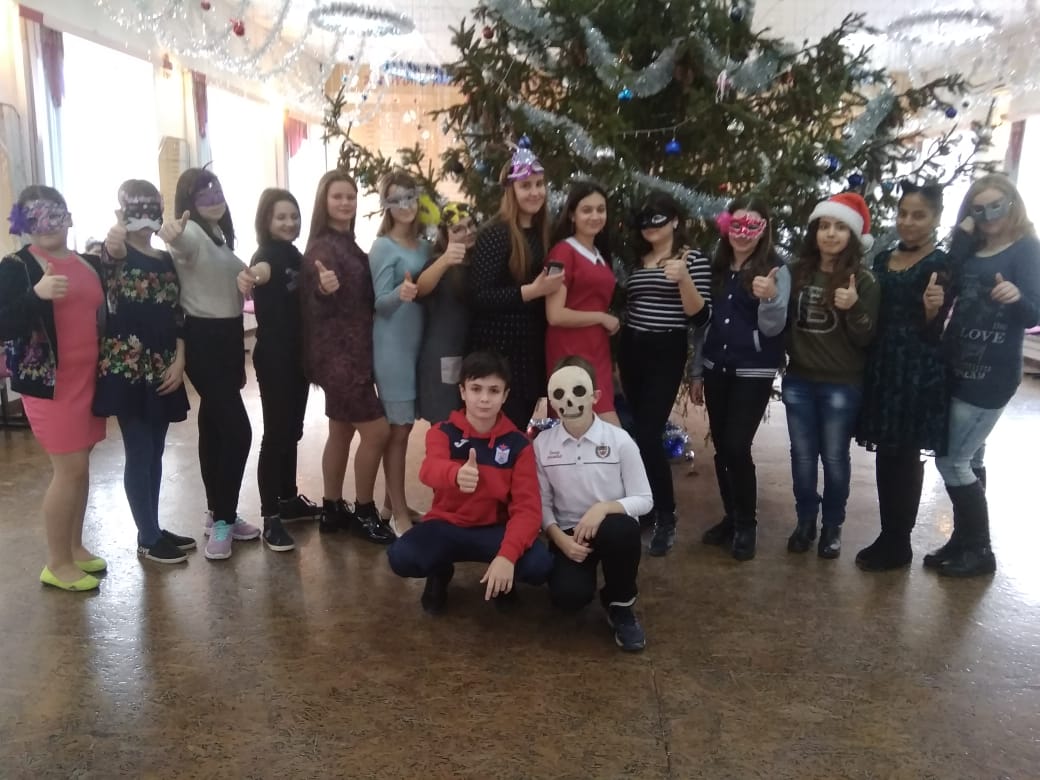 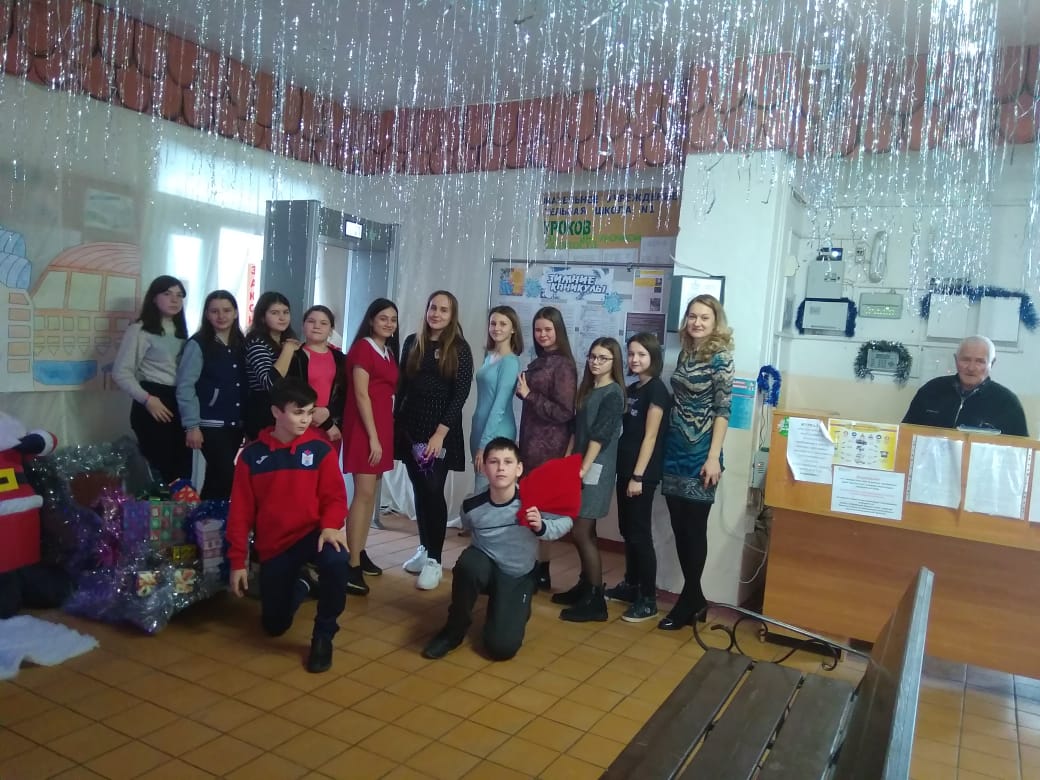 